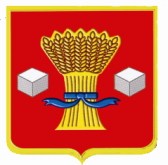 АдминистрацияСветлоярского муниципального района Волгоградской областиПОСТАНОВЛЕНИЕот 13.09.2022                     № 1535В соответствии со статьями 9 и 142.4 Бюджетного кодекса Российской    Федерации, Решением Светлоярской районной Думы от 26.03.2015 № 11/47 «Об утверждении порядка предоставления иного межбюджетного трансферта бюджетам поселений Светлоярского муниципального района Волгоградской области на поддержку мер по обеспечению сбалансированности местных бюджетов» (в редакции от 20.08.2015 № 15/75), руководствуясь Уставом Светлоярского муниципального района Волгоградской области,п о с т а н о в л я ю:1. Внести в постановление администрации Светлоярского муниципального района Волгоградской области от 11.02.2022 № 193 «О распределении в 2022 году иного межбюджетного трансферта бюджетам сельских поселений Светлоярского муниципального района Волгоградской области на поддержку мер по обеспечению сбалансированности местных бюджетов» следующие изменения:1.1. Методику распределения в 2022 году иного межбюджетного трансферта бюджетам сельских поселений Светлоярского муниципального района Волгоградской области на поддержку мер по обеспечению сбалансированности местных бюджетов утвердить в новой редакции (прилагается).1.2. Распределение в 2022 году иного межбюджетного трансферта бюджетам сельских поселений Светлоярского муниципального района Волгоградской области на поддержку мер по обеспечению сбалансированности местных бюджетов утвердить в новой редакции (прилагается).2. Отделу по муниципальной службе, общим и кадровым вопросам администрации Светлоярского муниципального района Волгоградской области   (Иванова Н.В.) разместить настоящее постановление на официальном сайте Светлоярского муниципального района Волгоградской области.3. Отделу бюджетно-финансовой политики  администрации Светлоярского муниципального района Волгоградской области (Коптева Е.Н.) разместить настоящее постановление в сети Интернет на финансовом портале Светлоярского муниципального района Волгоградской области.4. Контроль  над   исполнением   настоящего   постановления   возложить на заместителя главы Светлоярского муниципального района Волгоградской области Подхватилину О.И.Глава  муниципального района                                                           Т.В.РаспутинаМетодикараспределения в 2022 году иного межбюджетного трансферта бюджетам сельских поселений Светлоярского муниципального района Волгоградской области на поддержку мер по обеспечению сбалансированности местных бюджетов 	Настоящая методика разработана в соответствии с Порядком распределения в 2022 году иного межбюджетного трансферта бюджетам сельских поселений Светлоярского муниципального района Волгоградской области на поддержку мер по обеспечению сбалансированности местных бюджетов (далее – Порядок).Общая сумма распределяемого в 2022 году иного межбюджетного трансферта бюджетам сельских поселений Светлоярского муниципального района Волгоградской области на поддержку мер по обеспечению сбалансированности местных бюджетов (далее – иной межбюджетный трансферт) определяется по формуле:	V = ∑ Vi, где:V - объем иного межбюджетного трансферта сельским поселениям Светлоярского муниципального района Волгоградской области, соответствующим критерию, установленному в пункте 4 Порядка; Vi  - объем иного межбюджетного трансферта бюджету i-го сельского поселения Светлоярского муниципального района Волгоградской области, соответствующему критерию, установленному в пункте 4 Порядка, который определяется по формуле:  Vi = Vi1 + Vi2, где:Vi1 - объем иного межбюджетного трансферта, предусмотренный к распределению i-му сельскому поселению Светлоярского муниципального района Волгоградской области в 2021 году;Vi2 - объем иного межбюджетного трансферта, предоставляемый бюджету i-го сельского поселения Светлоярского муниципального района Волгоградской области в случае, если уровень собственных доходов сельского поселения по состоянию на 01.09.2022 по отношению к аналогичному периоду 2021 года не превышает 60 процентов. Vi2 устанавливается в размере, равным 600 тыс. рублей.Отдел бюджетно-финансовой политики администрации Светлоярского  муниципального района Волгоградской областиРаспределение в 2022 году иного межбюджетного трансферта бюджетам сельских поселений Светлоярского муниципального района Волгоградской области на поддержку мер по обеспечению сбалансированности местных бюджетовОтдел бюджетно-финансовой политики администрации Светлоярского  муниципального района Волгоградской областиУТВЕРЖДЕНА                                                                                   постановлением администрации Светлоярского муниципального района Волгоградской областиот 13.09.2022  № 1535УТВЕРЖДЕНО                                                                                   постановлением администрации Светлоярского муниципального района Волгоградской областиот 13.09.2022  № 1535№ п/пНаименование сельского поселенияРазмер иного межбюджетного трансферта (тыс.руб.)1231.2.Большечапурниковское сельское поселениеПриволжское сельское поселение1 370,0   945,03.Цацинское сельское поселение1 640,0Всего:3 955,0